毛骨悚然地探索自我与身体希瑟·帕里（Heather Parry）作者简介：希瑟·帕里（Heather Parry），短篇小说作家、编辑，现居格拉斯哥。她的作品刊登于《刺蝇》（The Stinging Fly）、《新哥特评论》（New Gothic Review）、2018 与 2019年《英国最佳幻想小说》（The Best of British Fantasy）、《新写作苏格兰35》（New Writing Scotland 35）等出版物。希瑟荣获2016年新兴作家桥梁奖（Bridge Award for an Emerging Writer）、2017年海湾公园苏格兰新兴作家驻地奖（Cove Park 2017 Scottish Emerging Writer residency）、2018年Mslexia短篇小说奖（Mslexia Short Story Award）。她是2021年霍桑登研究员，经常担任爱丁堡国际图书节等文学活动的主持人。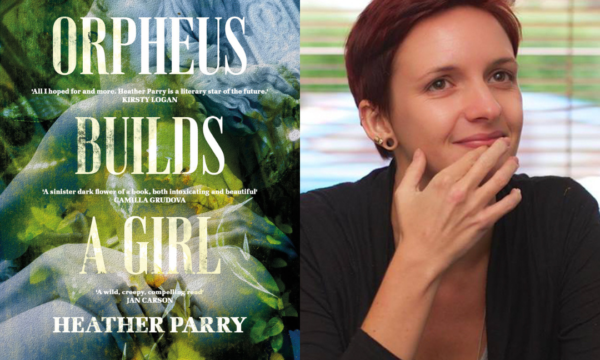 希瑟的小说探索自我欺骗、转变、怪诞、身体，非小说作品主要关注权力和政治。处女作短篇小说集《这是我给你的身体》（This Is My Body Given to You）由Haunt Books出版社于2023年5月出版。《俄耳甫斯的爱人》（Orpheus Builds a Girl）由高卢图书出版社（Gallic Books）于2022年10月出版，入围2023年Polari处女作奖（Polari First Book Prize）长名单，入围2023年十字苏格兰小说奖（Saltire Scottish Fiction Book of the Year 2023）。希瑟的哥特小说新作《食腐乌鸦》（Carrion Crow）将由道布尔戴出版社（Doubleday）于2025年2月出版。中文书名：《俄耳甫斯的爱人》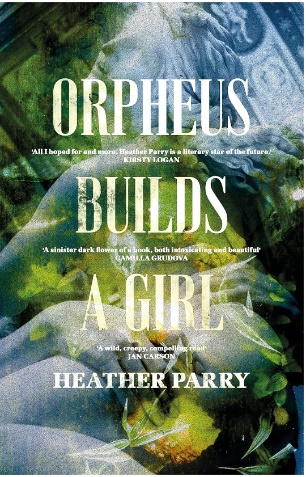 英文书名：ORPHEUS BUILDS A GIRL作    者：Heather Parry出 版 社：Gallic Books代理公司：Blake Friedmann/ANA/Conor页    数：320页出版时间：2022年10月代理地区：中国大陆、台湾审读资料：电子稿类    型：大众文学·入围 Polari 处女作奖（Polari First Book Prize）长名单！内容简介：改编自一个令人毛骨悚然的真实故事，有关姐妹情谊、亵渎的迷恋以及人类对话语权的争夺。威廉·冯·托雷（Wilhelm von Tore）正在弥留之际。观其一生，他在德累斯顿长大，怀念着心爱的祖母，在二战期间从事医生。但最令他刻骨铭心的是爱情，露西亚娜（Luciana），他的一生挚爱——两人相遇的几年前，这位黑发黑眸的伶俐女孩便在梦中答应嫁给他。虽然两人只共度了几个月的美好时光，但命中注定的爱情不容拆散。几十年来，威廉悉心收集各类科学知识，对于他和他的爱人而言，死亡只是另一个开始。威廉的故事最终出现裂痕——加布里埃拉（Gabriela），她的叙述与威廉的声音截然不同。加布里埃拉讲述了妹妹露西亚娜的故事，一个勇敢、充满活力的姑娘，以及一个疯子如何从坟墓中夺走她。媒体评价：“对权力、爱情、悲伤的探索，令人毛骨悚然”——朱莉娅·阿姆菲尔德（Julia Armfield） “这本精彩的书令我敬畏。非常惊艳、内容丰富、温柔残酷。希瑟是一位非常令人震撼的作家。这本小说绝对是一次可怕、美丽、真诚、狂野、温柔的胜利。 ”——爱德华·凯里（Edward Carey）“开头就令人毛骨悚然……这是一部现代版的经典哥特小说，虽然确实借鉴了玛丽·雪莱的《科学怪人》等作品，但也有创新之处，会让读者毛骨悚然。既令人不安，又引人入胜。 ”——《大问题》（The Big Issue）“希瑟·帕里是未来的文学明星。”——柯斯蒂·洛根（Kirsty Logan） 中文书名：《食腐乌鸦》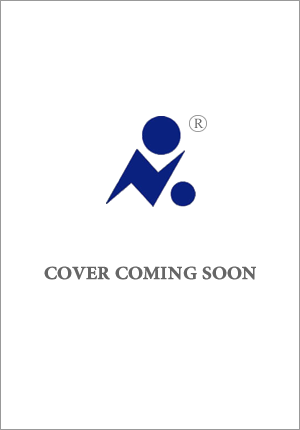 英文书名：CARRION CROW 作    者：Heather Parry出 版 社：Doubleday代理公司：Blake Friedmann/ANA/Conor页    数：240页出版时间：2025年2月代理地区：中国大陆、台湾审读资料：电子稿类    型：惊悚悬疑版权已授：英国、英联邦（加拿大除外）内容简介：希瑟·帕里的《食腐乌鸦》以爱德华七世时期的伦敦为背景，是一部幽闭恐怖、超现实主义、怪异的哥特小说，探讨母女关系、性、阶级、殖民主义、身体的故事。这部小说体现了经典的希瑟风格，令人震撼、让人着迷——她的作品会吸引爱德华·凯里（Edward Carey）、茱莉亚·阿姆菲尔德（Julia Armfield）、卡门·玛丽亚·马查多（Carmen Maria Machado）的粉丝。玛格丽特·佩里戈尔（Marguerite Périgord）住在切尔西的一所破宅，被锁在自家阁楼里。阁楼里有一台胜家缝纫机、一本比顿夫人（Mrs Beeton）的《家政管理》（Household Management）、一只带鸭脚的蝙蝠标本。把玛格丽特关进阁楼里的是她的母亲塞西尔（Cécile）。塞西尔这样做是因为担心女儿和一位年长、身无分文的律师的订婚出岔子，为了培养女儿具备得体的婚姻礼仪，不让家族丢脸。玛格丽特被关了数周，母亲每天为其送上量小而极度奢华的餐点，未婚夫寄来一些信，她试图记住比顿夫人的作品。比顿夫人清楚什么是主流女性气质，清楚如何成为女性。一只食腐乌鸦开始在阁楼的一个洞里筑巢，玛格丽特和这只生物成了朋友，嫉妒它的自由，重新评估自己的处境，重新思考母亲的意图。她在阁楼里呆了多久？为什么未婚夫的来信变得越来越冷淡，佩里戈尔这个名字真的让人自豪吗？媒体评价：“我对《食腐乌鸦》的范围和精确性印象深刻，这个故事大部分发生在一个上锁的封闭单间里……小说展开了一个引人深思、令人恐惧的故事，探讨了母女关系、性、阶级、猖獗的维多利亚殖民主义、身体自由。” ——鲍比-莫斯廷·欧文（Bobby-Mostyn Owen）感谢您的阅读！请将反馈信息发至：版权负责人Email：Rights@nurnberg.com.cn安德鲁·纳伯格联合国际有限公司北京代表处北京市海淀区中关村大街甲59号中国人民大学文化大厦1705室, 邮编：100872电话：010-82504106, 传真：010-82504200公司网址：http://www.nurnberg.com.cn书目下载：http://www.nurnberg.com.cn/booklist_zh/list.aspx书讯浏览：http://www.nurnberg.com.cn/book/book.aspx视频推荐：http://www.nurnberg.com.cn/video/video.aspx豆瓣小站：http://site.douban.com/110577/新浪微博：安德鲁纳伯格公司的微博_微博 (weibo.com)微信订阅号：ANABJ2002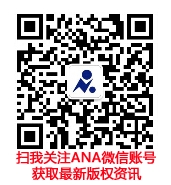 